竹山县2019年公开招聘高中阶段学校教师岗位数量及条件一览表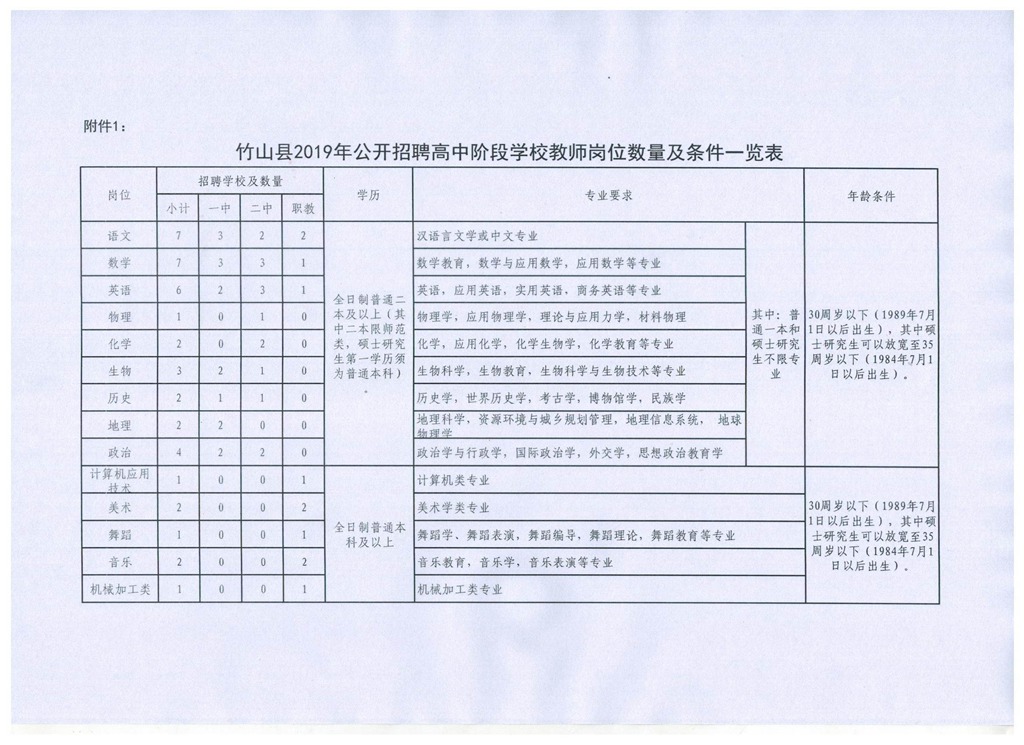 